About this LessonThis lesson teaches students how to calculate money amounts and make change by conducting simulated purchases through a classroom store activity. Grade LevelCourse(s)/subject(s)Learning Goal(s)SuggestedTiming5MathematicsAt the end of this lesson, students will:identify forms of moneyconduct simulated purchases for amounts up to $1,00040–50 minutesCurriculum LinksMathematics, grades 1–8 (2005)Number Sense and Numerationread, represent, compare and order whole numbers to 100,000, decimal numbers to hundredths, proper and improper fractions, and mixed numbersInquiry QuestionHow can a simulation of a store in our classroom help us better understand how commerce works in the real world?Materials ListHave students bring to class pictures of five items from magazines, flyers or catalogues that they want to sell during the classroom store activity (or teacher can provide magazines, flyers and catalogues for this purpose). Observation Checklist (Appendix A) Chart paper (cut into strips) and markers Blank stickers to use as price tags Play Money (Appendix B) Note: if play money is not available, students can draw the bills and coins they would give as change on a small piece of paper Five Receipt Templates per student (Appendix C) Timing(Mins.)Lesson SequenceAssessment for and as Learning Opportunities (self/peer/teacher)MINDS ONMINDS ONMINDS ON5–10 minutesSMALL GROUPSProvide a strip of paper and a marker to every student. Organize students into groups and ask them to brainstorm different retail stores they know which sell products (as opposed to services). Have each student use a marker to record at least one store name on the strip of paper. Collect the strips of paper and, with the students’ help, sort stores into categories (e.g., grocery, clothing, toy stores, etc.) by taping paper strips under each category heading.WHOLE CLASSAsk students if they have ever tried to sell or market items they have owned, and encourage them to elaborate as to how and where they did this. (Answers might include garage sales, lemonade stands, paper routes, online auctions with parents, etc.) Ask students to explain the difference between a buyer and a seller and then define the word “retailer.” Have students comment on any issues that retailers might need to consider as they prepare items for sale (money for change, quality of product, pricing, ethical advertising). Assessment FOR Learning (Teacher observation)Timing(Mins.)Timing(Mins.)Lesson SequenceLesson SequenceAssessment for and as Learning Opportunities (self/peer/teacher)MINDS ON (cont’d.)MINDS ON (cont’d.)MINDS ON (cont’d.)MINDS ON (cont’d.)MINDS ON (cont’d.)Explain to students that today they will be setting up a storefront and that each person will have a chance to sell items to their classmates using play money.
The learning goals of the activity are to think about the process involved in selling something to the public and to practise making correct change.Explain to students that today they will be setting up a storefront and that each person will have a chance to sell items to their classmates using play money.
The learning goals of the activity are to think about the process involved in selling something to the public and to practise making correct change.Context for LearningIt is suggested that students participate in the activity “Counting Change” before they undertake this activity to ensure they have an understanding of rounding and making change.Context for LearningIt is suggested that students participate in the activity “Counting Change” before they undertake this activity to ensure they have an understanding of rounding and making change.ACTIONACTIONACTIONACTIONACTION20–30 minutesWHOLE CLASS/SMALL GROUPSActivity: Classroom store Set up Arrange students in groups of four and have them set up their desks as a storefront/selling area. Let the groups decide how they will display, organize and promote the items (images) that they have brought to sell (e.g., encourage students to post their images on the wall or poster board, etc.). Have students invent a store name and encourage groups to co-operate in making a sign, jingle or motto to advertise their store and its items. Instruction Provide guidelines for pricing items and model examples of how to make change with bills and coins by conducting several demonstrations with the class. Explain the idea of a “float” and how it is used. Define and explain the term “transaction.”WHOLE CLASS/SMALL GROUPSActivity: Classroom store Set up Arrange students in groups of four and have them set up their desks as a storefront/selling area. Let the groups decide how they will display, organize and promote the items (images) that they have brought to sell (e.g., encourage students to post their images on the wall or poster board, etc.). Have students invent a store name and encourage groups to co-operate in making a sign, jingle or motto to advertise their store and its items. Instruction Provide guidelines for pricing items and model examples of how to make change with bills and coins by conducting several demonstrations with the class. Explain the idea of a “float” and how it is used. Define and explain the term “transaction.”Timing(Mins.)Timing(Mins.)Lesson SequenceLesson SequenceAssessment for and as Learning Opportunities (self/peer/teacher)ACTION (cont’d.)ACTION (cont’d.)ACTION (cont’d.)ACTION (cont’d.)ACTION (cont’d.)20–30 minutesIn their small groups, have students discuss appropriate prices for their items. Students then label their images of items with price stickers. Encourage students to select prices that will require them to make change (for example, $17.99). Provide each group with a float for making change. (Suggestion – give each group a shoebox in which to store their float/play money.) Remind the group to count their float in advance of selling and have them remember the amount or record it on their shoebox. Recording transactions Divide the class into buyers and sellers. Explain that one-half of the class will sell their products first, while the other half will walk around the room making purchases. Provide ample play money to the buyers and hand out five Receipt Templates (Appendix C) to the sellers. Before the stores are open for business, model to the class how to record transactions on the receipts (Appendix C). Be sure to make it clear that each seller must produce a receipt for every product sold. In their small groups, have students discuss appropriate prices for their items. Students then label their images of items with price stickers. Encourage students to select prices that will require them to make change (for example, $17.99). Provide each group with a float for making change. (Suggestion – give each group a shoebox in which to store their float/play money.) Remind the group to count their float in advance of selling and have them remember the amount or record it on their shoebox. Recording transactions Divide the class into buyers and sellers. Explain that one-half of the class will sell their products first, while the other half will walk around the room making purchases. Provide ample play money to the buyers and hand out five Receipt Templates (Appendix C) to the sellers. Before the stores are open for business, model to the class how to record transactions on the receipts (Appendix C). Be sure to make it clear that each seller must produce a receipt for every product sold. Assessment AS Learning (Peer)Assessment AS Learning (Peer)After 15 minutes, have buyers and sellers switch roles.  While students are participating in the activity, use the Observation Checklist (Appendix A) to check on individual student’s understanding.After 15 minutes, have buyers and sellers switch roles.  While students are participating in the activity, use the Observation Checklist (Appendix A) to check on individual student’s understanding.Assessment AS Learning (Teacher – Observation)Assessment AS Learning (Teacher – Observation)Timing(Mins.)Timing(Mins.)Lesson SequenceLesson SequenceAssessment for and as Learning Opportunities (self/peer/teacher)CONSOLIDATION/DEBRIEFCONSOLIDATION/DEBRIEFCONSOLIDATION/DEBRIEFCONSOLIDATION/DEBRIEFCONSOLIDATION/DEBRIEFCONSOLIDATION/DEBRIEF10–15 minutes10–15 minutesSMALL GROUPSHelp groups add up the money they made from selling their items and then show them how to subtract the float to obtain their sales total. Have groups share their totals with the class.SMALL GROUPSHelp groups add up the money they made from selling their items and then show them how to subtract the float to obtain their sales total. Have groups share their totals with the class.Assessment AS Learning (Peer)Assessment AS Learning (Peer)WHOLE CLASSAs a class, have students discuss some of the challenges they encountered when selling and making change by answering the following questions:What was the most difficult part of making change?Were there any tricks you used to help you calculate the correct change? What selling techniques worked best?Why do you think it is important for retailers to keep a record of their transactions?WHOLE CLASSAs a class, have students discuss some of the challenges they encountered when selling and making change by answering the following questions:What was the most difficult part of making change?Were there any tricks you used to help you calculate the correct change? What selling techniques worked best?Why do you think it is important for retailers to keep a record of their transactions?Assessment AS Learning (Teacher – Whole Class)Assessment AS Learning (Teacher – Whole Class)Observation ChecklistDate: ______________________Play Money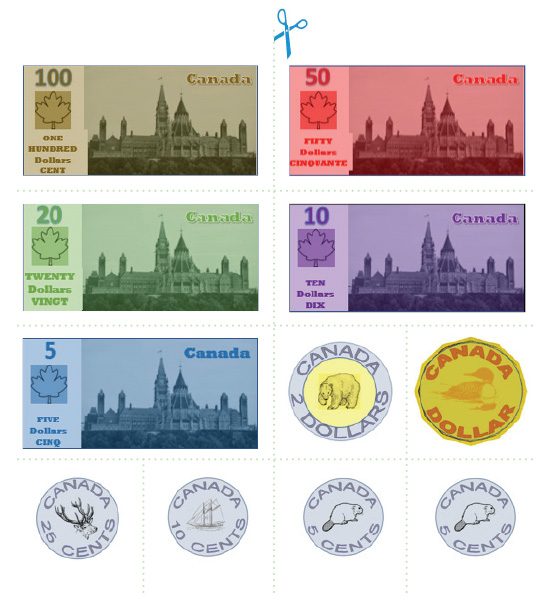 Receipt TemplateHand out five to each student before activity begins.